Resume MOHAMMED 
Carrier objective: To join an esteemed organization where in I can use my knowledge and can deliver the best of my abilities and thereby benefiting both the organization and myselfEducation Qualification Dayananda Sagar Institution, Bangalore MBA Bangalore University 2015 (Percentage 65%) Elite Institute of Management Bachelor of Business Management 2013 Gulbarga University (Percentage 65.41%)Faraan PU college of science, Gulbarga, Karnataka Pre-university Education 2010 (Percentage 38.66 %)Faraan High school Gulbarga (SSLC) Karnataka secondary education examination Board 2007 (Percentage:  79.52 %)Courses 	Logistics management: Certified by state government of Karnataka Import export, Freight forwarding, Warehousing and inventory management Courier and cargo services, Air cargo & Surface cargo, Distribution Worked as intern in NIYA education Bangalore Hardware and networkingCertified by IIHTSummer internships	Under Graduate: Consumer satisfaction towards MTR brand summer project   Position: Worked as summer intern & helped develop client relationship
Post Graduation: Internship Training report An Organization study at Blue Dart Position: Trainee studied various departments Project report     : A Study on retailer’s attitude towards Airtel Money GulbargaPosition: TraineeExperience 
Worked on various promotions events of merchandise in Bangalore Max promotion activity, Huyndai Creta  Position: Marketing Executive Worked as an full time in #INCLUDE event management company  17 August 2015 To Feb 2016 Position: Marketing Executive Role and Responsibilities:Turn enquiry into sales service Promoting the brand new product Use lectures, films , charts , and slide shows Distribute product samples brochures, flyers etc Create positive image and lead consumers Area of Interest Marketing, IT system & logistics Key Abilities/Skills
Good in communication and building interpersonal relationship.To work as an individual and as a team.Optimistic towards goal achievements.Software: Photoshop, SPSSComputer skills: MS Office (Word, Excel, PowerPoint)Achievements & Extra Curricular Activities Participated & won various interschool, state level & university  competitionsActively participated and organized various events.Gold medalist in Mime National levelHobbiesCricket ,badminton & Carom, Reading books, Movies , music Personal Details 
Date of birth:                   23-8-1991Gender:                            MaleNationality:                     Indian Languages Known:	  English, Hindi, Urdu	Job Seeker First Name / CV No: 1714260Click to send CV No & get contact details of candidate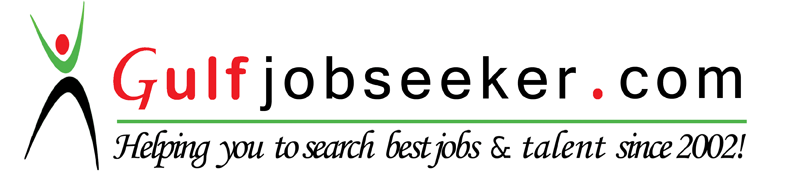 